ЗАЯВЛЕНИЕна оказание услуг по предоставлению сведений из автоматизированной системы градостроительной информации1. Прошу предоставить (указать V): 4. Система координат (отметить V):             местная система координат города Нижнего Новгорода             МСК-52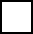 5. Срок предоставления (отметить V):                 2 дня               7 дней6. Форма предоставления (отметить V):              бумажный вид           векторный вид         растровый вид7. Способ получения (отметить V): 8. Документы, прилагаемые к заявлению (отметить V):9. Сведения о заявителе (физическом лице):10. Сведения о заявителе (юридическом лице, ИП):11. Сведения о представителе заявителя:12. Иная информация:В соответствии со ст. 158, 160, 161 Гражданского кодекса РФ настоящее заявление является договором возмездного оказания услуг, заключенным в простой письменной форме, в котором достигнуто соглашение обо всех существенных условиях оказания услуг. Заявитель предупрежден, что в соответствии со п. 1 ст. 47 Градостроительного кодекса РФ сведения о топографической изученности территории масштаба 1:500 не пригодны для проектирования.Заявитель добровольно выражает согласие на обработку МКУ «ГЦГиА» своих персональных данных, включая сбор, запись, систематизацию, накопление, хранение и уничтожение персональных данных, в целях оказания услуги, указанной в п. 1 настоящего заявления.13. Подпись:_______________________________________________________________________________________________________    (подпись, ФИО)        МП Заполняется сотрудником МКУ «ГЦГиА»Заявление принятоРегистрационный № ________________________Дата: «____» _________________________ 20__ г.___________________________________________МКУ «Городской центр градостроительства и архитектуры»Сведения о топографической изученности территории масштаба 1:500 Сведения о топографической изученности территории масштаба 1:500 Сведения о топографической изученности территории масштаба 1:500 VСведения о красных линиях Сведения о красных линиях Сведения о красных линиях VСведения о зонах ограничения хозяйственной деятельности Сведения о зонах ограничения хозяйственной деятельности Сведения о зонах ограничения хозяйственной деятельности VСведения об адресных данных Сведения об адресных данных Сведения об адресных данных Сведения о земельных участках, зданиях, строениях, сооруженияхСведения о земельных участках, зданиях, строениях, сооруженияхСведения о земельных участках, зданиях, строениях, сооруженияхVСведения о топографической изученности территории масштаба 1:500 с кадастровым контуром, нанесённым по координатам (по кадастровой выписке на земельный участок по Форме КВ.6 или выписке из ЕГРН, содержащей перечень координат характерных точек границ объекта) предоставляется в бумажном видеСведения о топографической изученности территории масштаба 1:500 с кадастровым контуром, нанесённым по координатам (по кадастровой выписке на земельный участок по Форме КВ.6 или выписке из ЕГРН, содержащей перечень координат характерных точек границ объекта) предоставляется в бумажном видеСведения о топографической изученности территории масштаба 1:500 с кадастровым контуром, нанесённым по координатам (по кадастровой выписке на земельный участок по Форме КВ.6 или выписке из ЕГРН, содержащей перечень координат характерных точек границ объекта) предоставляется в бумажном видеВ виде:В виде:В виде:В виде:2. Местоположение земельного участка:2. Местоположение земельного участка:город Нижний Новгородгород Нижний Новгород                                район                                район                                район                                район3. Площадь земельного участка:лично в МКУ «ГЦГиА»лично в МКУ «ГЦГиА»почтовым отправлением по адресу:электронной почтой на адрес:Наименование документаДокумент, удостоверяющий полномочия заявителя (для физических лиц – копия паспорта гражданина РФ, копия свидетельства о гос. регистр. физ. лица в качестве индивидуального предпринимателя; для юридических лиц – копия свидетельства о гос. регистр. юр. лица, копия свидетельства о постановке на учет организации в налоговом органе и, в случае обращения лица, действующего без доверенности от имени юридического лица, копия паспорта гражданина РФ, копия решения о его назначении либо копия выписки из ЕГРЮЛ) VДокумент, удостоверяющий полномочия представителя физического или юридического лица (доверенность (надлежащим образом заверенная копия доверенности))Графический материал с точным указанием границ запрашиваемого земельного участкаVКадастровая выписка на земельный участок по Форме КВ.6 или выписка из ЕГРН, содержащая перечень координат характерных точек границ объекта (для нанесения кадастрового контура по координатам на топографический план масштаба 1:500)Фамилия, имя, отчествоФамилия, имя, отчествоВид документа, серия и номер документа, удостоверяющего личностьВид документа, серия и номер документа, удостоверяющего личностьВид документа, серия и номер документа, удостоверяющего личностьВид документа, серия и номер документа, удостоверяющего личностьВид документа, серия и номер документа, удостоверяющего личностьВид документа, серия и номер документа, удостоверяющего личностьСерияСерияСерия№ № № № Кем выданДата выдачи  «          »                                                г.«          »                                                г.«          »                                                г.«          »                                                г.«          »                                                г.«          »                                                г.Телефон:Телефон:Телефон:Телефон:Телефон:Адрес электронной почты:Адрес электронной почты:Адрес регистрации по месту жительства:Адрес регистрации по месту жительства:Адрес регистрации по месту жительства:Адрес регистрации по месту жительства:Полное наименование:Полное наименование:КППКППКППКППОГРН / ОГРНИПОГРН / ОГРНИПОГРН / ОГРНИПОГРН / ОГРНИПСвидетельство о гос. регистрации юр. лица:Свидетельство о гос. регистрации юр. лица:Свидетельство о гос. регистрации юр. лица:серия серия серия серия №ИННИННИННИННИННТелефон:Телефон:Телефон:Адрес электронной почты:Адрес электронной почты:Адрес электронной почты:Адрес электронной почты:Адрес электронной почты:Юридический адрес:Фактический адрес:Фамилия, имя, отчествоДокумент, подтверждающий полномочия представителя заявителяДокумент, подтверждающий полномочия представителя заявителяДокумент, подтверждающий полномочия представителя заявителяот «        »                                                   г.    от «        »                                                   г.    №№